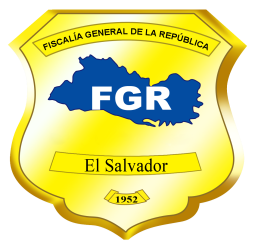 Fiscalía General de la RepúblicaUnidad de Acceso a la Información PúblicaSolicitud 395-UAIP-FGR-2019FISCALÍA GENERAL DE LA REPÚBLICA, UNIDAD DE ACCESO A LA INFORMACIÓN PÚBLICA. San Salvador, a las nueve horas con quince minutos del día cuatro de noviembre de dos mil diecinueve. Presentes la Licenciada -----------------------------------------------, Jefa Interina de esta Unidad, y ------------------------------------------, fiscal auxiliar asignada a esta unidad; con el propósito de dejar constancia de los motivos por los cuales no se tramitó la Solicitud de Información marcada con la referencia 395-UAIP-FGR-2015 enviada por el ciudadano -----------------------------------------------------------, con Documento Único de Identidad número --------------------------------------------------------------------------------------------------------------, en fecha trece de septiembre del presente año; siendo los siguientes: 1- la solicitud de información se recibió en el correo institucional dirigida a la Oficial de Información, haciendo mención que dicha información se había requerido ya al despacho del Señor Fiscal General de la República; 2- la información requerida en dicha solicitud ya se encontraba tramitada y disponible a causa de la solicitud enviada al despacho del titular de esta institución; 3- a través de llamada telefónica se le consultó al usuario si se le daba tramite a su solicitud o se le entregaba la información ya disponible y tramitada con el requerimiento realizado al señor Fiscal General; 4- que ante esta consulta el solicitante, decidió desistir del trámite de la Solicitud de Información realizada a la UAIP; 5- ante este desistimiento del usuario, se suspendió el trámite de la misma y se le entregó la información en respuesta a su anterior solicitud dirigida al despacho del titular. Sin otro particular, se cierra la presente acta que se lee en un solo acto ininterrumpido, se ratifica su contenido y para constancia firmamos.F.___________________________________			F.__________________________________    Licda. ------------------------				    Licda. --------------------------	Jefe Interina UAIP					Fiscal Auxiliar UAIP VERSIÓN PÚBLICA: Conforme al Art. 30 LAIP, por supresión de datos personales de nombre, documento de identidad de las personas relacionadas en la solicitud de Información, conforme al Art. 24 lit. “c” LAIP.